                                                     Załącznik graficzny                                                                                                                       do zarządzenia Nr 117/2021                                                                                                                      Burmistrza Sulejowa                                                                                                                                                                                                                                          z dnia 19 czerwca 2021r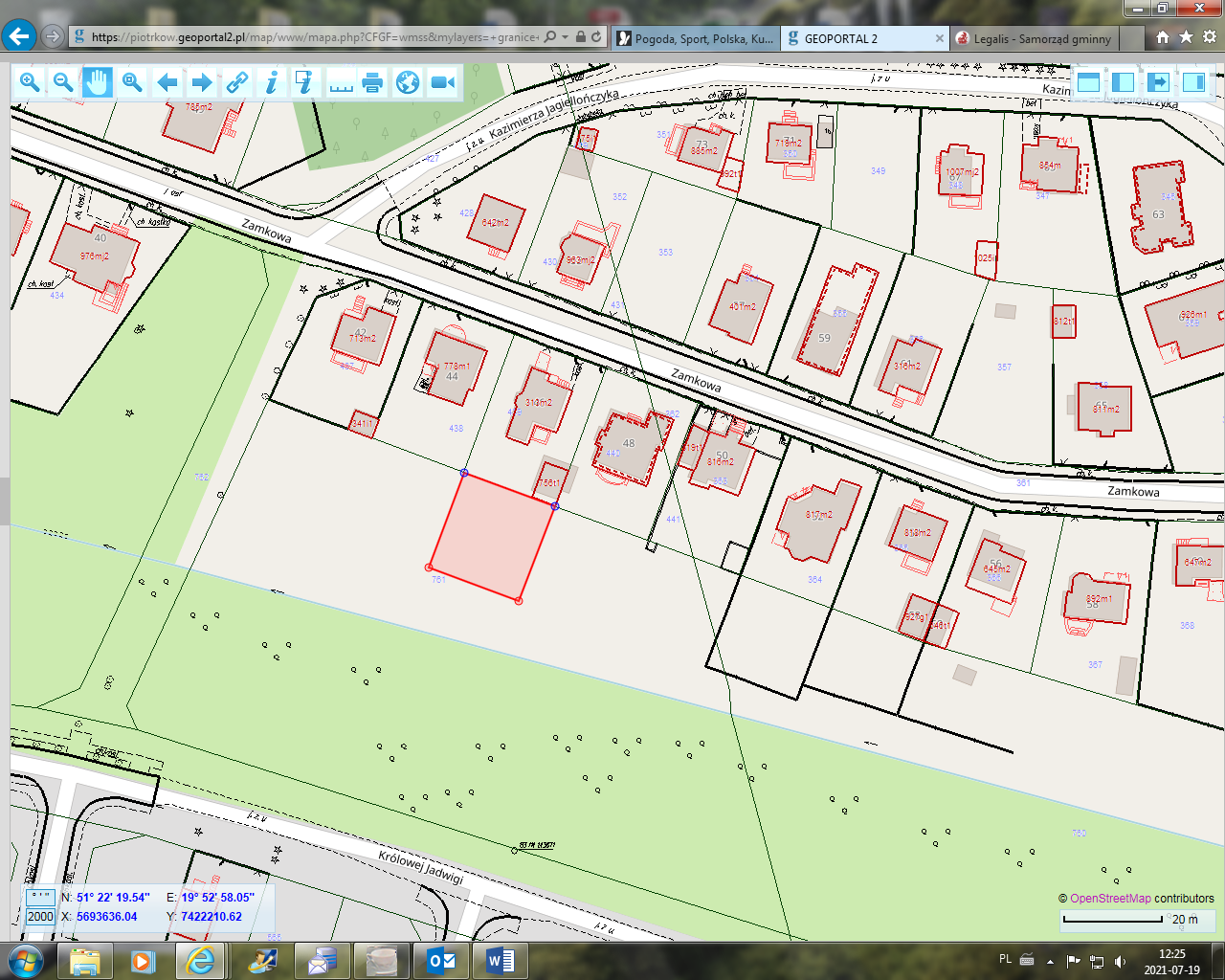 